На основу члана 12. Закона о министарствима („Службени гласник РС“, број 128/20) и на основу Закључка о усвајању Смерница за укључивање организација цивилног друштва у радне групе за израду предлога докумената јавних политика и нацрта, односно предлога прописа („Службени гласник РС“, бр. 8/20)Министарство за људска и мањинска права и друштвени дијалог у сарадњи са Министарством финансија упућује Ј А В Н И  П О З И Ворганизацијама цивилног друштва за учешће у изради  Стратегијe за борбу против превара и управљање неправилностима у поступању са финансијским средствима  Европске уније у Републици Србији за период 2021 - 2023. године, са пратећим акционим планомI О СТРАТЕГИЈИ  Министарство финансија, као надлежно, започиње процес израде Стратегије за борбу против превара и управљање неправилностима у поступању са финансијским средствима  Европске уније у Републици Србији за период 2021 - 2023. године (у даљем тексту: Стратегија), са пратећим акционим планом. Овај документ би требало да представља наставак активности у области заштите финансијских интереса Европске уније имајући у виду да је претходна стратегија била документ којим је први пут у Републици Србији питање заштите финансијских интереса Европске уније, а самим тим и питање заштите сопствених буџетских средстава, третирано на целовит начин од стране широког круга државних органа.Циљ Стратегије је, да се заштита финансијских интереса Европске уније подигне на виши ниво, кроз јачање превентивног деловања, унапређење процеса раног откривања превара, ефикасно спровођењe истражних радњи и успостављање механизама за повраћај средстава.Министарство финансија је током 2020. године, започело процес израде овог документа, али је услед пандемије вируса COVID-19 на територији Републике Србије, цео поступак обустављен и рок за израду померен на четврти квартал 2021. године. Имајући у виду значај Стратегије, као и то да је чланом 34. Закона о планском систему Републике Србије прописано да је надлежни предлагач дужан да омогући учешће организацијама цивилног друштва у процесу консултација, које спроводи током израде документа јавних политика, од великог је значаја допринос организација цивилног друштва процесу израде новог стратешког документа.Основни задатак организација цивилног друштва биће активно учешће у процесу израде Стратегије кроз давање предлога, мишљења и коментара, у циљу креирања квалитативно садржајнијег документа. II   ЦИЉ, ОБЛАСТИ И ПРАВО УЧЕШЋА НА ЈАВНОМ ПОЗИВУ1. Циљ овог јавног позива је да се кроз јаван и транспарентан процес изврши избор до 5 организација цивилног друштва чији ће представници учествовати у изради Стратегије  са пратећим акционим планом.2. Јавни позив намењен је организацијама цивилног друштва које делују у некој од следећих области:1) области везане за Преговарачко поглавље  32 - Финансијски надзор (Заштита финасијских интереса ЕУ);2) реформа јавних финансија;3) реформа правосуђа у области кривичног законодавства, судства и тужилаштва;4) мониторинг јавних финансија и јавних набавки.Право учешћа на Јавном позиву имају организације цивилног друштва, основане и регистроване сагласно позитивним прописима Републике Србије које делују у некој од области утврђених овим јавним позивом.III    КРИТЕРИЈУМИОргaнизaциjе цивилнoг друштвa које се кандидују морају испуњавати следеће критеријуме:да су уписaне у рeгистaр нajмaњe три године прe oбjaвљивaњa oвoг jaвнoг пoзивa;да актом о оснивању или статутом имају утврђене циљеве у некој од области наведених у тачки II Јавног позива (ЦИЉ, ОБЛАСТИ И ПРАВО УЧЕШЋА НА ЈАВНОМ ПОЗИВУ);да поседују пројектно искуство и експертизу у областима наведеним у тачки II Јавног позива (ЦИЉ, ОБЛАСТИ И ПРАВО УЧЕШЋА НА ЈАВНОМ ПОЗИВУ), у последње 3 (три) године;пожељно је да поседују искуство у комуникацији и сарадњи са државним органима и организацијама цивилног друштва односно чланице су мреже или друге асоцијације организација цивилног друштва;пожељно је да поседују претходно искуство у раду радних група и других радних и саветодавних тела које формирају органи државне и покрајинске управе и локалне самоуправе, у последње 3 (три) године. IV    ДОКУМЕНТАЦИЈА КОЈА СЕ ДОСТАВЉАOрганизације цивилног друштва дужне су да доставе следеће доказе:попуњен Пријавни формулар (Анекс 1 – Пријавни формулар) листу пројеката које је oрганизација реализовала, односно листу публикација (анализе, истраживања и сл.) које је објавила у областима наведеним у тачки II Јавног позива (ЦИЉ, ОБЛАСТИ И ПРАВО УЧЕШЋА НА ЈАВНОМ ПОЗИВУ), у последње 3 (три) године (Анекс 2 – Образац о реализованим пројектима; Анекс 3 – Образац о објављеним публикацијама);пожељно је доставити податке о чланству у мрежи или другој асоцијацији организација цивилног друштва (уговор, меморандум о сарадњи, потврда мреже или друге асоцијације и сл.);пожељно је доставити податке о искуству у раду радних група и других радних и саветодавних тела које формирају органи јавне управе, у последње 3 (три) године (списак радних/саветодавних тела у којима је организација учествовала.).V    РОК И НАЧИН ПОДНОШЕЊА ПРИЈАВЕРoк зa пoднoшeњe пријава траје од  9.  до. 22. марта 2021. године у 15:30 часова. Заинтересоване организације цивилног друштва дужне су да своје пријаве заједно са припадајућом документацијом из тачке IV Јавног позива (ДОКУМЕНТАЦИЈА КОЈА СЕ ДОСТАВЉА) у назначеном року доставе искључиво електронским путем на имејл адресу sek.scd@minljmpdd.gov.rs  и afcos.serbia@mfin.gov.rs сa нaпoмeнoм:  “Учешће у изради Стратегије за борбу против превара и управљање неправилностима у поступању са финансијским средствима  Европске уније у Републици Србији за период 2021 - 2023. године, са пратећим акционим планом“.VI    ПОСТУПАК ИЗБОРАЗа потребе припреме и спровођења поступка избора, као и самог Јавног позива, формирана је Комисија за избор организација цивилног друштва за учешће у процесу израде Стратегије за борбу против превара и управљање неправилностима у поступању са  финансијским средствима Европске уније у Републици Србији за период 2021 - 2023. године, са пратећим акционим планом, која је састављена од представника Министарства за људска и мањинска права и друштвени дијалог и Министарства финансија. Формирана Комисија дужна је да најкасније у року од седам радних дана од дана истека рока за подношење пријава донесе Одлуку о предлогу организација цивилног друштва за учешће у процесу израде Стратегије за борбу против превара и управљање неправилностима у поступању са финансијским средствима Европске уније у Републици Србији за период 2021 - 2023. године, са пратећим акционим планом (у даљем тексту: Одлука). Одлука, као и сам Јавни позив, објавиће се на званичним интернет страницама Министарства за људска и мањинска права и друштвени дијалог  www.minljmpdd.gov.rs и Министарства финансија www.mfin.gov.rs и доставити подносиоцима пријава на Јавни позив електронским путем.Евентуална питања око поступка подношења пријава могу се упутити Министарству за људска и мањинска права и друштвени дијалог, на е-mail адресу sek.scd@minljmpdd.gov.rs или телефоном на 011/313-09-72.Питања везана за предмет Јавног позива могу се упутити Министарству финансија, на е-mail адресу  afcos.serbia@mfin.gov.rs или телефоном на 011/3642-826, 3642-630.VI    ДОДАТНЕ ИНФОРМАЦИЈЕ1. Министарство финансија и Министарствo за људска и мањинска права и друштвени дијалог  нису у могућности да изабраним представницима организација цивилног друштва обезбеде накнаду за рад нити да сносе трошкове њиховог доласка и одласка са састанака.2. Учешћем на Јавном позиву, подносиоци пријава пристају да се подаци које достављају обрађују искључиво за потребе процеса избора предвиђеног овим позивом.3. Потребни обрасци, као и додатне информације за њихово попуњавање налазе се у оквиру следећих докумената:Анекс 1 – Пријавни формуларАнекс 2 – Образац о реализованим пројектимаАнекс 3 – Образац о објављеним публикацијама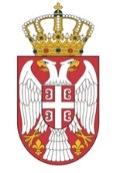 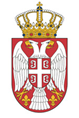 Република СрбијаМИНИСТАРСТВО ЗА ЉУДСКА И МАЊИНСКА ПРАВА И ДРУШТВЕНИ ДИЈАЛОГРепублика СрбијаМИНИСТАРСТВО ФИНАНСИЈА